Publiczna Szkoła Podstawowa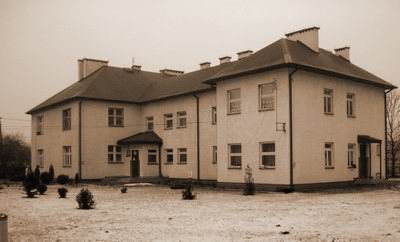 im. Polskich Olimpijczyków w KrasnejWyniki w nauce i zachowaniu  Uczeń:  .............................................................	kl. ...... 	Zachowanie: ....................................................	Język polski:			Język angielski:			Muzyka:			Plastyka: 			Historia:			Przyroda:				Matematyka:				Zajęcia komputerowe:			Zajęcia techniczne:			Wychowanie fizyczne:			Religia:		Średnia: .........Uwagi Wychowawcy: ……………………………….......…………………  		  ……........…………………		           WYCHOWAWCAPubliczna Szkoła Podstawowaim. Polskich Olimpijczyków w KrasnejWyniki w nauce i zachowaniu  Uczeń:  .............................................................	kl. ...... 	Zachowanie: ....................................................	Język polski:			Język angielski:			Muzyka:			Plastyka: 			Historia:			Przyroda:				Matematyka:				Zajęcia komputerowe:			Zajęcia techniczne:			Wychowanie fizyczne:			Religia:		Średnia: .........Uwagi Wychowawcy: ……………………………….......…………………  		  ……........…………………		           WYCHOWAWCAPubliczna Szkoła Podstawowaim. Polskich Olimpijczyków w KrasnejWyniki w nauce i zachowaniu  Uczeń:  .............................................................	kl. ...... 	Zachowanie: ....................................................	Język polski:			Język angielski:			Muzyka:			Plastyka: 			Historia:			Przyroda:				Matematyka:				Zajęcia komputerowe:			Zajęcia techniczne:			Wychowanie fizyczne:			Religia:		Średnia: .........Uwagi Wychowawcy: ……………………………….......…………………  		  ……........…………………		           WYCHOWAWCAPubliczna Szkoła Podstawowaim. Polskich Olimpijczyków w KrasnejWyniki w nauce i zachowaniu  Uczeń:  .............................................................	kl. ...... 	Zachowanie: ....................................................	Język polski:			Język angielski:			Muzyka:			Plastyka: 			Historia:			Przyroda:				Matematyka:				Zajęcia komputerowe:			Zajęcia techniczne:			Wychowanie fizyczne:			Religia:		Średnia: .........Uwagi Wychowawcy: ……………………………….......…………………  		  ……........…………………		           WYCHOWAWCA